EQUIPMENT’S FAMILIAR WITH            AED/Defibrillator, Cardiac Monitor, Ventilators, Temporary Pacemaker, Syringe pump, Pulseoxymeter ECG machine ,Infusion pump, Suction apparatus Sterilizers, Glucometer Oxygen cylinders etc.EXPERIENCE IN DETAILHead to foot assessment of the patient  procedures .Cardiac monitoring. Plan care and set priorities of basic nursing procedures. Admission and discharge procedures Transfer of patient to various departments and other hospitals by well-equipped Ambulance.Administration of medication.Blood collection including ABGInsertion of peripheral Lines, Ryle’s tube, Foleys catheter.Administration of blood and products.Control of infection.Cardio pulmonary resuscitation.Application of traction.Preparing patients for Emergency Surgery.DECLARATION           I hereby declare that the information furnished above is true to the best of my knowledge. I would truly prove myself and would sincerely serve my best for the growth of the organization.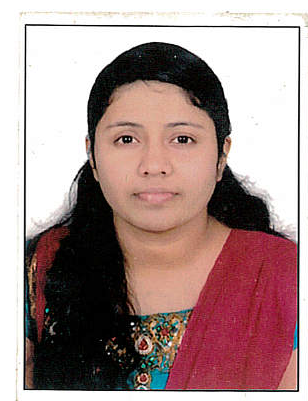 Personal Dossier:Date of Birth  : 22/04/1990Marital Status : MarriedNationality      : IndianReligion            : ChristianLinguistic Abilities English  HindiMalayalamTamilTeluguGulfjobseeker.com CV No: 1394826Mobile +971505905010 / +971504753686 To get contact details of this candidatesSubmit request through Feedback Linkhttp://www.gulfjobseeker.com/feedback/submit_fb.php CAREER OBJECTIVETo be a resourceful Nurse who wants to be part of a multi-disciplinary team, who is responsive and caring to patients. In addition, I would like to get an employer, who is willing to utilize my knowledge and experience, as well as my academic accomplishments.KEY COMPETENCYOver 2 year experience in neuro surgery icu and other critical areas.Good leadership quality, Quick learner and ascertaining the mind of the individual through better interaction.EXPERIENCEMamata general and super speciality hospital, khammam12th april 2012 to 7th may 2013.Amrita institute of medical science and research centre, kochi11th November 2013 to 11th November 2014.LICENSESDubai Health Authority ( DHA)Dr. n N T R University of Health Science, Vijayawada.ACADEMIC RECORD